附件42022年新疆生产建设兵团第十师北屯市事业单位公开招聘工作人员（第一批）进入体检环节人员钉钉群二维码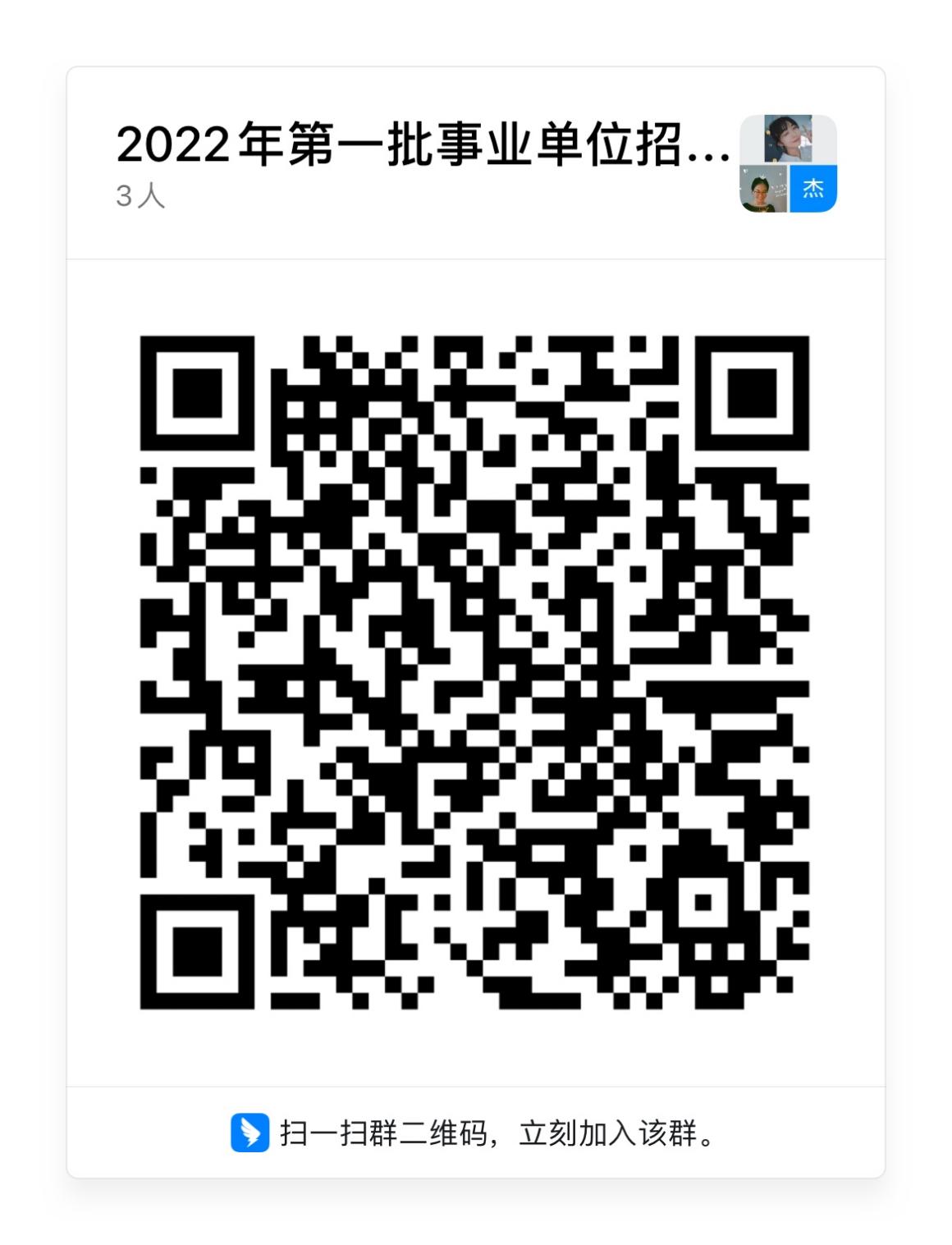 